Hierbij bied ik u de nota naar aanleiding van het verslag inzake het bovengenoemde voorstel van wet aan.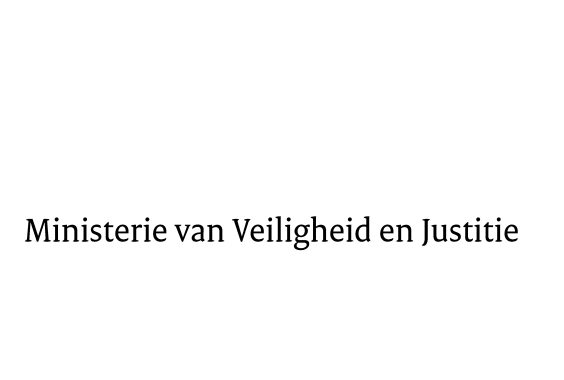 > Retouradres Postbus 20301 2500 EH  Den Haag> Retouradres Postbus 20301 2500 EH  Den HaagAan de Voorzitter van de Tweede KamerDer Staten-GeneraalPostbus 200182500 EA DEN HAAGAan de Voorzitter van de Tweede KamerDer Staten-GeneraalPostbus 200182500 EA DEN HAAGDatum26 april 2013Onderwerp-Voorstel van wet tot wijziging van het Wetboek van Strafrecht en de Wegenverkeerswet 1994 in verband met de verbetering van de aanpak van fraude met identiteitsbewijzen en wijziging van het Wetboek van Strafvordering, de Beginselenwet justitiële jeugdinrichtingen en de Wet DNA-onderzoek bij veroordeelden in verband met de verbetering van de regeling van de identiteitsvaststelling van verdachten en veroordeelden (33 352)Directie Wetgeving en Juridische ZakenSector straf- en sanctierechtTurfmarkt 1472511 DP  Den HaagPostbus 203012500 EH  Den Haagwww.rijksoverheid.nl/venjOns kenmerk375971Bij beantwoording de datum en ons kenmerk vermelden. Wilt u slechts één zaak in uw brief behandelen.